Lesson 2 Practice ProblemsThe temperature is -2. If the temperature rises by 15, what is the new temperature?At midnight the temperature is -6. At midday the temperature is 9. By how much did the temperature rise?Draw a diagram to represent each of these situations. Then write an addition expression that represents the final temperature.The temperature was  and then fell .The temperature was  and then rose .The temperature was  and then fell .Complete each statement with a number that makes the statement true. _____ <  _____ <   < _____ <  _____ > (From Unit 5, Lesson 1.)Decide whether each table could represent a proportional relationship. If the relationship could be proportional, what would be the constant of proportionality?The number of wheels on a group of buses.The number of wheels on a train.(From Unit 2, Lesson 7.)Noah was assigned to make 64 cookies for the bake sale. He made 125% of that number. 90% of the cookies he made were sold. How many of Noah's cookies were left after the bake sale?(From Unit 4, Lesson 7.)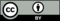 © CC BY Open Up Resources. Adaptations CC BY IM.number of busesnumber of wheelswheels per bus53084810601590number of train carsnumber of wheelswheels per train car20184302644034450424